SANGHEFTE FOR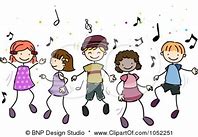 TÅSEN SKOLES BARNEHAGEJEG HAR......
Jeg har et hode, jeg har et hode.
Jeg har et hode,jeg kan kjenne på.
Jeg har et hode, jeg har et hode.
Jeg har et hode jeg kan kjenne på.
Refr.
Og det kan danse og det kan danse.
Og det kan danse tralla,la,la,la.
Og det kan danse og det kan danse.
Og det kan danse tralla la.

Jeg har to armer, jeg har to armer.
Jeg har to armer,jeg kan kjenne på.
Jeg har to armer, jeg har to armer.
Jeg har to armer, jeg kan kjenne på.
Refr.
Og de kan danse og de kan danse.
Og de kan danse tralla,la,la,la.
Og de kan danse og de kan danse.
Og de kan danse tralla la.

Jeg har to føtter, jeg har to føtter.
Jeg har to føtter,jeg kan kjenne på.
Jeg har to føtter, jeg har to føtter.
Jeg har to føtter, jeg kan kjenne på.
Refr.
Og de kan danse og de kan danse.
Og dt kan danse tralla,la,la,la.
Og de kan danse og de kan danse.
Og de kan danse tralla la.

Jeg har en hel kropp, jeg har en hel kropp.
Jeg har en kropp,jeg kan kjenne på.
Jeg har en hel kropp, jeg har en hel kropp.
Jeg har en kropp jeg kan kjenne på.
Refr.
Og den kan danse og den kan danse.
Og den kan danse tralla,la,la,la.
Og den kan danse og den kan danse.
Og den kan danse tralla la.CHARLOTTES SANG
Hjemme hos oss på ei potte
der sitter lille Charlotte, synger og traller dagen lang
-sin lille sang...
Bloi, bloi.......osv

Hjemme hos oss nedi hagen,
der kryper Charlotte på magen,
synger for bamsen dagen lang
-sin lille sang
Bloi bloi.......osv.

Nå kan vi også tralle
for den visa kan alle,
her er Charlottes lille sang
-enda en gang.
Bloi, bloi........osv 
TUSENBEN
Tusenben gikk ut i sølevær,
og ble våt på alle sine tær,
han fikk snue etter han kom hjem,
lå i feber førti komma fem.

Så kom doktor Svine pigge pigg,
han ble sint og gryntet bare ligg,
hvordan kan du finne på å gå
uten støvler og kalosjer på?
Ja, men doktor det må du forstå,
at skal jeg ta tusen støvler på,
ville jeg antagelig bli klar,
til å gå på tur i januar.

Ja, ja, ja, sa Svine pigge pigg,
hold deg varm og se nå til å ligg,
Doktor pinnsvin skjønte og forsto,
det er greit for de som går på to.

EN LITEN HVIT AND
Jeg er en liten hvit and,
svømmer rundt i dammen.
En liten hvit and,
kjenner ingen annen,
tok seg en bit av et vannliljeblad,
og flakset litt med vingene,
og sa jeg er så glad.
Jeg er liten hvit and,
svømmer rundt i dammen.
Kvakk, kvakk, kvakk!LURVELEGG
Han spiser frokost på en furustubbe,
han heter lurvelegg og er en gubbe.
Refr. Med ett øye, to neser,tre hoder og
          fire bein, fem føtter, seks ører og
          sju negler av gråstein.

Han sier mumle, mumle når han snakker,
han er mosegrodd og nokså vakker
Refr. Med ett øye, to neser,tre hoder og
          fire bein, fem føtter, seks ører og
          sju negler av gråstein.

Han har spikerhår og barkehender,
skjegg på ryggen sin og grønne tenner Refr. Med ett øye, to neser,tre hoder og
          fire bein, fem føtter, seks ører og
          sju negler av gråstein.

Nå har`n gifta seg den 4 mai
og fått ei kjerring som han er så gla i
Refr. Med ett øye, to neser,tre hoder og
          fire bein, fem føtter, seks ører og
          sju negler av gråstein.EVENTYR
I gamle dager for lenge siden.
Det bodde troll du i alle fjell.
Da hendte det at du støtte på dem,
på tur i skogen en sommerkveld.

Og var du heldig og traff et dumt et,
som skulle ut på sin nattetur.
Du satte brystkassa fram og tenkte,
min santen - nå må jeg være lur.

For der i skreppa lå ostebiten,
du hadde fått med som nistemat.
Du dro den opp og sa mørk i målet:
" Se - denne stein kan jeg klemme flat!

Du skremte trollet fra sans og samling.
Ja, dette her var da no til kar!
Og du fikk bli med til alle onga,
som satt i fjellet og venta far.

Der var det fint du, det skein og blinka,
og nesten alt var av sølv og gull.
Og du fikk ta med deg det du ville,
og heim att drog du med skreppa full.JEG VIL BYGGE MEG EN GÅRD
Jeg vil bygge meg en gård
med en hage utenfor.
Eng og åker må der være,
lam og sauer bak et gjerde,
og så bygger jeg til sist,
rødmalt hus med trapp og kvist.

Fjøset skal stå like ved.
Der skal være plass til tre
brune kuer som jeg steller
alle morgener og kvelder.
Og i stallen står en hest
som jeg liker aller best.

Gjess og høns og gris er bra.
Og et stabbur vil jeg ha.
Der skal stå i lange rekker
fulle tønner, tunge sekker.
Også trenger jeg en pus
som kan fange stabbursmus.

Tett ved sjøen vil jeg bo.
Og om kvelden skal jeg ro
ut og se til garn og ruse
for å skaffe mat til huset.
Og så ror jeg hjem til mor,
for hun bor jo der jeg bor.DE TRE SMÅ FISKHar du hørt historien om de tre små fisk, Som endte sine dager i en fiskehandlers disk Refreng: Og de svømte og de svømte og de svømte rundt For deres mor hadde sagt at svømming var sunt Båb-båb – dædi-dædi – båb-båb – suuh!Båb-båb – dædi-dædi – båb-båb – suuh! Båb-båb – dædi-dædi – båb-båb – suuh! For deres mor hadde sagt at svømming var sunt. Den ene hette Pål og den andre hette Hans, den tredje vet jeg ikke, for han var utenlandskRefreng Den ene ble stekt og den andre ble kokt, den tredje vet jeg ikke, for han var uten lukt RefrengBUGGI BUGGISå tar vi høyre hånden fram
Så tar vi høyre hånden bak
Så tar vi høyre hånden fram
Og rister litt på den
Å danser buggi buggi
Å snur oss rundt i ring
Så er vi her igjen.Å, buggi buggi buggi
Å, buggi buggi buggi
Å buggi buggi buggi
Så er vi her igjenSå tar vi venstre hånden frem
Så tar vi venstre hånden bak
Så tar vi venstre hånden fram
Og rister litt på den
Å danser buggi buggi
Å snur oss rundt i ring
Så er vi her igjen.Å, buggi buggi buggi
Å, buggi buggi buggi
Å buggi buggi buggi
Så er vi her igjen

Så tar vi høyre foten frem osv...Så tar vi venstre foten frem osv...Så tar vi rompa frem osv...Så tar vi hodet frem osv...EN ELEFANT KOM MARSJERENDE                                                                                                                                       En elefant kom marsjerende
bortover edderkoppens fine spinn
syntes at veien var sjarmerende
så den ville gjerne ha med to venner til.Lise og Pål kom marsjerende … osv.MUSESANGEN
Ned i jord bak stein og grus
KnIkk, knakk her jeg sitter
Fra mitt vesle musehus
på deg nå jeg titter
Du har sol, jeg kommer opp
strekker glad min vesle kropp
Danser rundt i krattet
her er ingen katte.ALLE BARNA KLAPPERAlle barna klapper …Alle barna vinker…Alle barna tramper…Alle barna bukker….ALLE KILLEBUKKENEAlle killebukkene på haugen sprang, Spurte om Anna var hjemme? Anna sin mamma svarte nei, alle killebukkene de ble så lei, og løp inn i skogen og gjemte seg. Alle killebukkene på haugen sprang, Spurte om Anna var hjemme? Anna sin mamma svarte ja, alle killebukkene de ble så glad!De klappa seg på rumpa og sa ha, ha, ha!FØRSTE LILLE SPILLEMANN (Lillebjørn Nilsen)                                                                                                             Første lille spillemann inn i skogen,
inn i skogen, inn i skogen.
første lille spillemann inn i skogen
ved det mørke vann.
Pass deg nå, vesle spillemann,
vesle spillemann, vesle spillemann!
Pass deg nå, vesle spillemann
ved det mørke vann!Første lille brannmann ...
Første lille politi…
Første lille edderkopp …
Første lille osv. …PAPPA SIN BILPappa sin bil, den har punktert på alle hjul.
Pappa sin bil, den har punktert på alle hjul.
Pappa sin bil, den har punktert på alle hjul.
Og vi lapper den med tyggegummi.
Klæsj! Klæsj! Klæsj!Tips til bevegelse:
Bytt ut ett og ett ord med disse bevegelsene:
Ford-bil: Hold i rattet med begge hender og si «brr».
Punktert: Pekefingeren opp i bue, si «pssssj».
Hjul: Hendene tegner sirkel, ikke lyd.
Tyggegummi: Strekk tyggistråd ut av munnen, ikke lyd.
Klæsj: Klapp i hendene.

REVEN PÅ HØNSEJAKT (Lillebjørn Nilsen)
Det var en stille sommernatt
At reven ut av hiet smatt
For han skulle ut på hønsejakt
I bondens hønsehus. Ja
- hus! Ja, - hus! Ja!
For han skulle ut på hønsejakt
I bondens hønsehusHan snek seg rundt mens bonden sov
Han så på månen: «Takk og lov
At du lyser mens jeg er på rov
Så jeg finner mine høner!
Høner! Høner!
At du lyser mens jeg er på rov
Så jeg finner mine høner!»                   (….)
Moralen blir en enkel en:
Syv, seks, fem, fire, tre, to, en!
Når reven får et hønseben
Blir bonden veldig sinna!
Sinna! Sinna!
Når reven får et hønseben
Blir bonden veldig sinna!»EN SANG OM EN SJØMANN (Lillebjørn Nilsen)
Dette er en sang om en sjømann.
om en sjømann. om en sjømann.
Dette er en sang om en sjømann
ifra Sandefjord!

Ja. der ble han født første juni,                                                Tjo og hei og hå-å-å og hå-å-å og
første juni. første juni.                                                               hå og heisann!
ja. der ble han født første juni                                                 Tjo og hei og hå-å-å og hå-å-å og  
attentrettito!                                                                               hå og heisann!

Og han reiste helt til Australia,                                                Tjo og hei og hå-å-å og hå-å-å og
til Australia. til Australia.                                                           hå og heisann!
og han reiste helt til Australia                                                  Tjo og hei og hå-å-å og hå-å-å og  
og han hette Tor!                                                                        hå og heisann!

Siden kom han hjem hit til Norge,                                           Tjo og hei og hå-å-å og hå-å-å og
hit til Norge, hit til Norge.                                                         hå og heisann!
siden kom han hjem hit til Norge,                                           Tjo og hei og hå-å-å og hå-å-å og  
- til sin gamle mor!                                                                     hå og heisann!

Dette var en sang om en sjømann,                                         Tjo og hei og hå-å-å og hå-å-å og
om en sjømann. om en sjømann,                                            hå og heisann!
dette var en sang om en sjømann                                           Tjo og hei og hå-å-å og hå-å-å og  
fra Sandefjord!                                                                            hå og heisann!
LYKKELITEN
Da lykkeliten kom til verden,
var alle himlens stjerner tent.
De blinket "lykke til på ferden",
som til en gammel, god bekjent!
Og sommernatten var så stille,
men både trær og blomster små,
de stod og hvisket om den lille,
som i sin lyse vugge lå.
TYGGEGUMMIKONGEN BOPPEL
Tyggegummikongen Boppel, sitter i en gummipoppel.
Synger tyggegummisanger, for to tyggegummislanger.

I hans slott av tyggegummi (som man faktisk blir litt dum i)
Sitter tyggegummikonen, midt på tyggegummitronen.

Alle folk går rundt og spiser, stekte tyggegummigriser. 
Og de får hvis de vil ha det – tyggegummisjokolade.

De har tyggegummitunger, de får tyggegummiunger,
går med tyggegummihatter, og har tyggegummikatter

De har tyggegummistuer, fullt av tyggegummifluer.
De har tyggegummiører, som kan vifte når de kjører.
JAG GØR SÅ ATT BLOMMORNA BLOMMAR
Du ska inte tro det blir sommar
ifall inte nå´n sätter fart
på sommarn och gör lite somrigt,
då kommer blommorna snart.
Jag gör så att blommorna blommar,
jag gör hela kohagen grön,
och nu så har sommaren kommit
för jag har just tagit bort snön.

(...)

